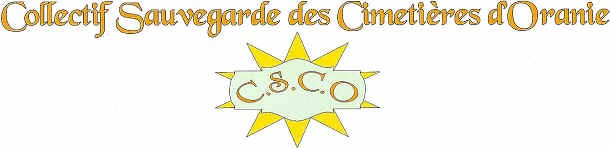 				Chers amis, chers adhérents,	Vous êtes nombreux, très nombreux, qui nous interrogez sur la possibilité de voyage en Oranie dans le cadre des cérémonies de béatifications du 8 Décembre prochain à Oran sur le site de ND de Santa Cruz. Les réponses sont multiples et je réclame votre attentionOui, un déplacement est envisagé sur Oran à cette occasion mais ce déplacement sera à double entrée : 35 places voyage court et 25 places de plus voyage long ; nombre restreint volontairement et non modifiable … les inscriptions étant validées par ordre de candidature avec règlement acompte 60% minimum ; les délais sont courts et nous sont imposés ; le visa est à votre charge (nous vous transmettrons les documents validés d’hébergement et assurance obligatoires pour la démarche auprès des consulats). Voyage court axé sur Santa Cruz avec départ le 07 décembre de Marignane à 11:45 et retour le 11 décembre à 09:00 de La Sénia.Nous serons logés à l’hôtel Liberté en ½ pension avec transports. La prise en charge sera identique à celle réalisée lors des voyages précédents Le fait de la cérémonie de béatification pose des problèmes : il sera impossible de tous vous faire assister aux cérémonies sur le site de Santa Cruz ; en effet compte tenu du nombre de béatifications simultanées (19) de la diversités des congrégations représentées, du désir des familles civiles des martyrs, de la présence de nombre d’autorités civiles et religieuses et de la faible capacité en nombre de places potentielles de la basilique, peu de participants à ce déplacement (entre 5 et 20 ) pourront être « élus ». Pour les autres il faudra se résoudre à vivre en télétransmission grâce à la chaine KTO ces cérémonies ; 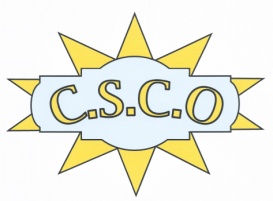 les images EN DIRECT seront retransmisses par voie hertziennes depuis Santa Cruz jusqu’à la cathédrale de St Eugène ORAN et nous pourrons participer à cette cérémonie en direct un peu comme pour les messes dominicales retransmises par l’émission « Le Jour du Seigneur » sur France 2.Je tiens à m’excuser au nom du CSCO de cette incursion christique et cultuelle de l’association qui dérape de ce fait hors de ses statuts et buts mais il m’a semblé que l’occasion unique d’être en osmose avec nos frères et sœurs de l’Eglise d’Algérie pouvait constituer un prétexte opposable ; je souhaite ne vexer ni atteindre aucun d’entre vous. Voyage plus long du 7 au 14 décembre qui nous permettra de reprendre contact avec cette terre d’Oranie si chère à notre cœur et surtout de retrouver nos cimetières de toutes taille et de négocier avec les autorités Françaises et Algériennes les conditions potentielles de remise en état, voire d’entretien ; les horaires de départ et retour sont identiques (à date près) que celles du premier groupe. Les tarifs en chambre double :Voyage court : tout compris en incluant l’assurance 550€Voyage long : conditions idem  770€ Supplément chambre  seule Voyage court + 140€Voyage long  +180€ Merci de vous décider rapidement Pensez à vos passeports 				Amitiés et Abrazos à toutes et tous 					Jean Jacques LION  Président du CSCO 